CREDIT CARD / ACH AUTHORIZATION SAMPLEYou authorize a single (1) or regularly scheduled charge to your credit card or bank account. You will be charged the amount indicated below each billing period. A receipt for each payment will be provided to you and the charge will appear on your credit card or bank statement. You agree that no prior notification will be provided unless the date or amount changes, in which case you will receive notice from us at least ten (10) days prior to the payment being collected.I, James Mills					 (Customer), authorizeLocal Gym, LLC			 (Merchant) to charge my (check one) - Credit Card |  - Bank Account for $49.99	 on the following basis: (check one) - ONE-TIME (Single Transaction) - RECURRING on the ___5th___ day of each:  - Week |  - Month |  - YearThis payment is for the following: Basic 24/7 gym membership				          .BILLING INFORMATIONBilling Address: 123 Customer St, Random City, CA 012345				          .Phone #: (123) 456-7899			 Email: customer@email.com				PAYMENT INFORMATION (Check One) - CREDIT CARDCard Type:  Mastercard |  VISA |  Discover |  AMEX |  Other ___________________Card Number (#): 1234-5678-9911-5544			Expiration: 03/25	   (mm/yy)     	CVV: 123 	    	Cardholder ZIP: 12345		 - BANK (ACH)Account Type:  Checking |  SavingsName on Acct: __________________________ Bank Name: ___________________________Routing #: _______________________________ Account #: ___________________________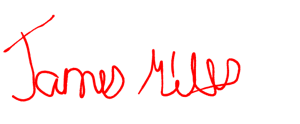 CUSTOMER SIGNATURE: ________________________________ Date: 02/12/2022		Printed Name: James Mills					